( BÜLTENLER İÇİN TASLAK BAŞVURU FORMU) (Bilindiği üzere her yıl Ocak ve Temmuz aylarında ARGE birimi olarak sizin destekleriniz ile bülten çalışmalarımız  yapılmaktadır. Bu bültenler okulunuzun ve ilimizin tanıtımı , neler yaptık ? sorusunun cevabıdır. Yaptığınız her türlü çalışmayı lütfen AR-GE birimi ile paylaşınız. İyi çalışmalar dileriz.)OKULUN ADI :OKULUN ADRES BİLGİLERİ :    			      Tel : ……………………………………..  	İlçe: ……………………………………KONU BAŞLIĞI : ( Aşağıda belirtilen konu başlıklarından etkinlik için uygun olanını işaretleyelim)	İyi Örnekler	     Yerel Proje	                 AB Proje		     Çalıştay				Panel		     TÜBİTAK  Proje	    Seminer		    Kültürel ve Sportif Başarılar	DiğerETKİNLİĞİN YAPLDIĞI TARİH :    …./…../…….ETKİNLİĞİN KISACA AMACI  :İRTİBAT KURULACAK KİŞİ:  ( Bu bölüme ihtiyaç duyulduğunda bilgi alınabilecek kişi ve telefonu yazılmalı)ETKİNLİĞİN ANLATILMASI : ( Etkinlik neden yapıldı? , -varsa- ortakları kimler?, Katılımcılar kimler ? ,  Sonucunda ne oldu?  vb sorulara cevap bulabileceğimiz bir açıklama gerekiyor)ETKİNLİĞİN GÖRSELLENMESİ: ( Bu bölümde en az 2 adet net çekilmiş JPG formatında  fotoğraf maile eklenmiş olarak  istiyoruz.)Not : Çalışmalarınızı World biçiminde duzcesp@gmail.com adresine gönderiniz. 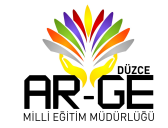 